RICHIESTA ISCRIZIONE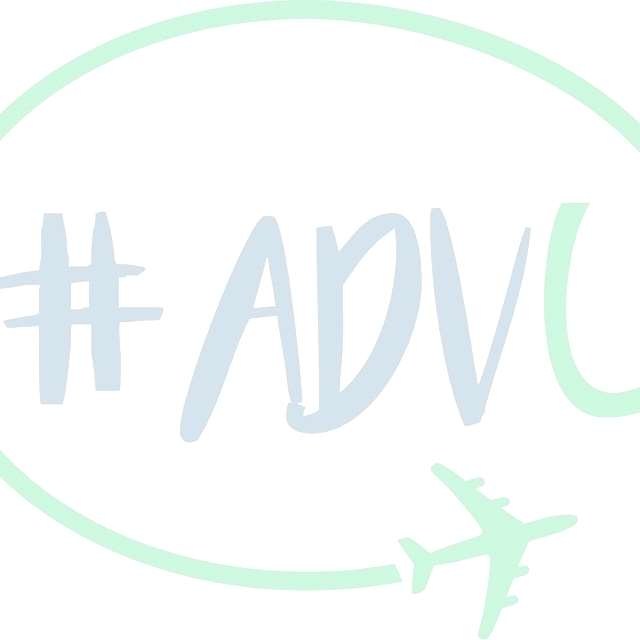 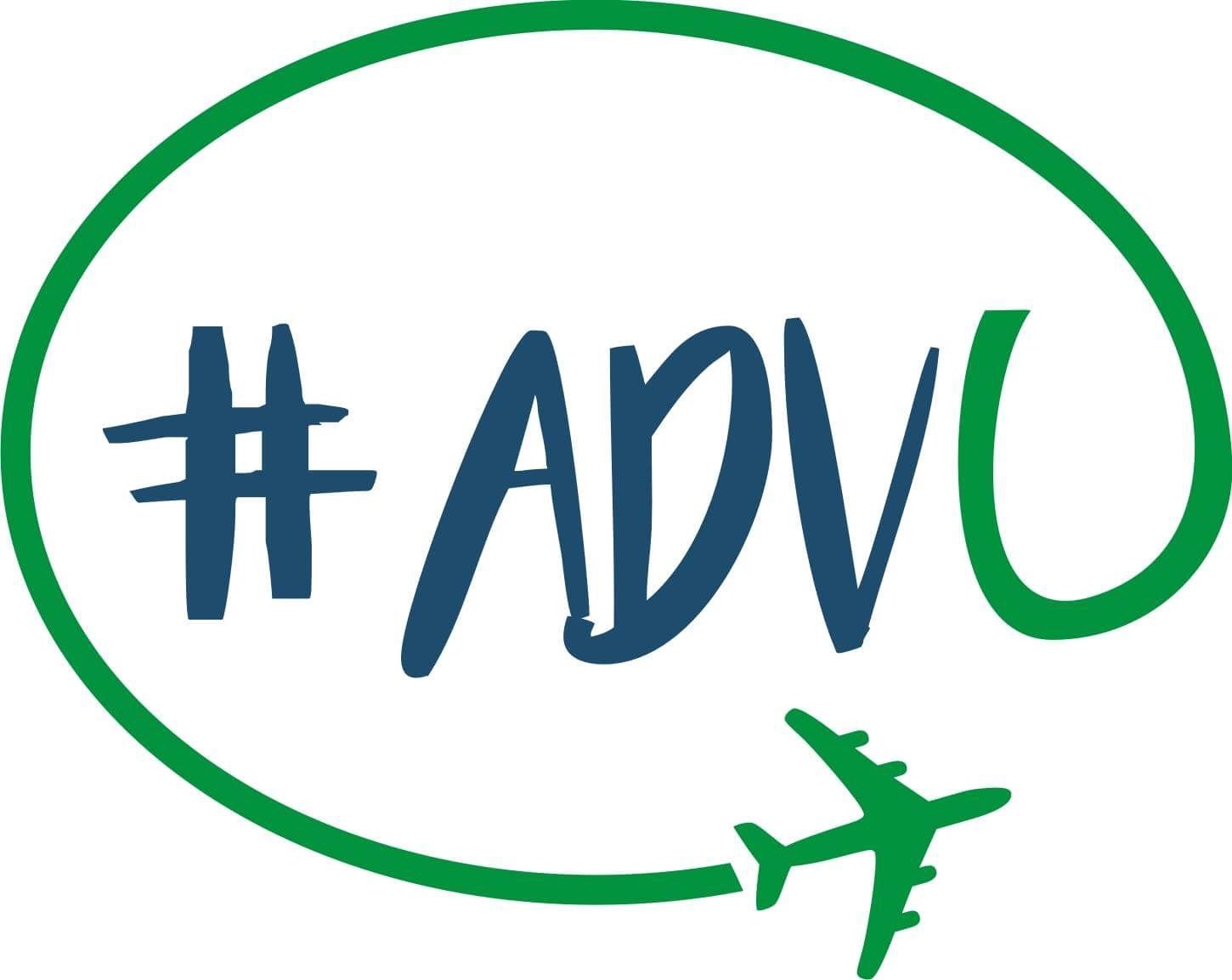 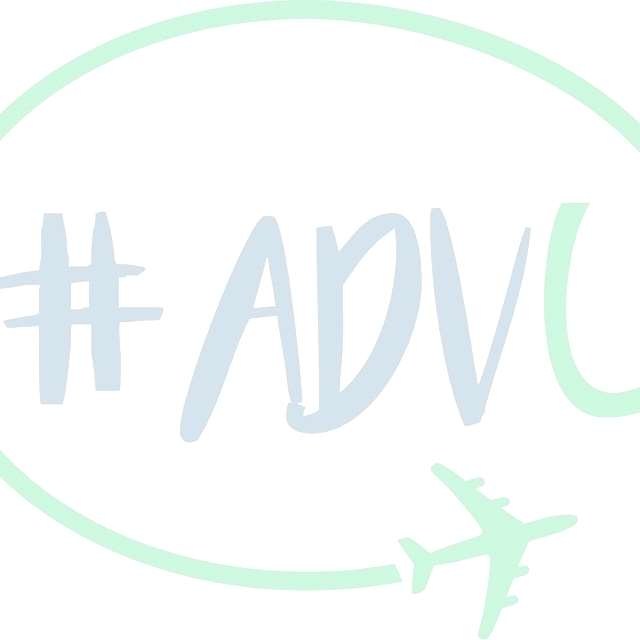 Associazione #ADVUNITE – Via Petrarca, 159 – 80122 Napoli                                   P.Iva C.F.95261160634